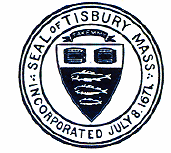 TOWN OF TISBURYDEPARTMENT OF PUBLIC WORKSBOX 788, 115 HIGH POINT LANEVINEYARD HAVEN, MASSACHUSETTS 02568TELEPHONE (508) 696-4220FAX (508) 696-4221Department of Public Works Advisory Board AgendaLocation:	Dept. Public Works Office, 115 High Point LaneDate:		October 25, 2017Time:		4:30 PMMeeting Minutes from April 3rd , May 15th, and June 19th and Schedule Next Meeting:Discussion Items: CPC projects ( new and old)Contracting of future work for the DPWStorm Water management updatePavement Study updates to include Center StreetHerring Creek Road maintenanceNew Business